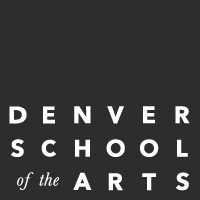 College Visits/AuditionsIn accordance with the Colorado Revised Statutes, 22-33-102, and the DSA Attendance Policy, please use this form to obtain prior permission from the Assistant Principal, Ms. Burkett, for a college visitation or audition that falls on a regular school day and cannot be rescheduled. College auditions require an official notice from the institution stating the date and time of the audition and that is the only option for you. You must give at least one-week advance notice to the school to make appropriate arrangements involving absences and makeup work. Please not that college visitations and auditions cannot exceed five (5) consecutive school days or ten (10) full school days per school year. Please keep in mind that you cannot schedule visits or auditions opposite of performances as DSA performances take precedence. Today’s Date: ______________	Name of College/Institution: _________________________________________					Student’s Name _______________________________________ Student ID#: _____________________________The student will be absent from school starting on (date)__________________ through (date)__________________(please list only school contact days missed, not weekends). As the student, you agree to turn in all makeup work by the due date as listed below. If you do not turn in the makeup work by the due date established, teachers will apply deductions and consequences as outlined in their respective classroom syllabi. The signatures below indicate approval by appropriate school personnel as well as agreement to the terms outlined above by both student and parent. Student Signature: ________________________________________  Date:_________________	Parent/Legal Guardian Signature: ____________________________ Date: _________________Assistant Principal Signature: __________________________ Date: _________________For School Use Only_________________________________________________________________________Administration has established a due date of __________________________________for all Makeup work missed due to an extended absence. 